CROSS-SECTIONSA _________________________ is the two-dimensional shape that you get when you slice through a three-dimensional figure, the intersection of a plane and a solid.A three-dimensional figure can have many different cross-sections. It all depends on the _____________ or ________________ of the slice.________________: an oval figureName the shape formed by each cross-section.SOLIDparallel to baseperpendicular to baseat a slant to the baserectangular prism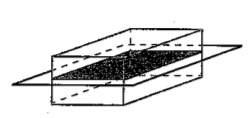 cross section: _______________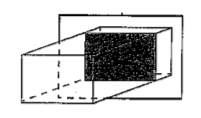 cross section: _______________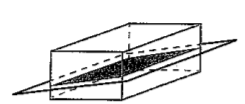 cross section: _______________rectangular pyramid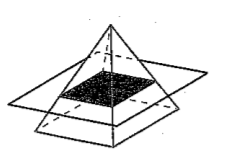 cross section: _______________goes through top vertex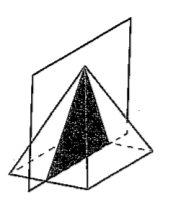 doesn’t go through top vertex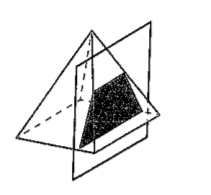 cross section: _______________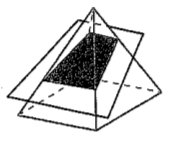 cross section: _______________cylinder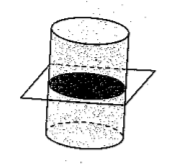 cross section: _______________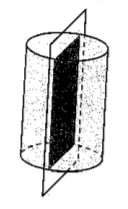 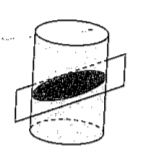 cross section: _______________cone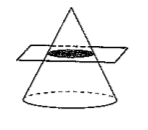 cross section: _______________goes through vertex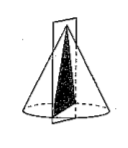 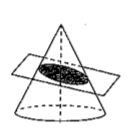 cross section: _______________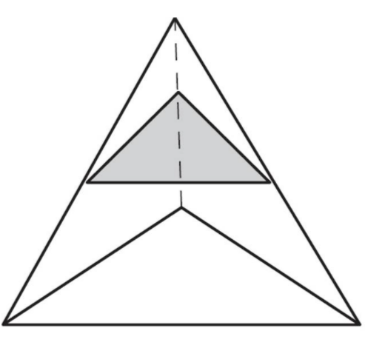 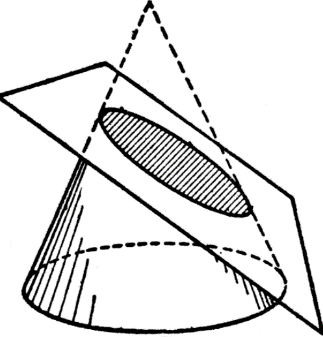 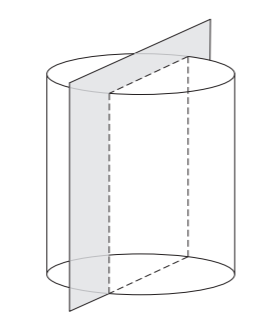 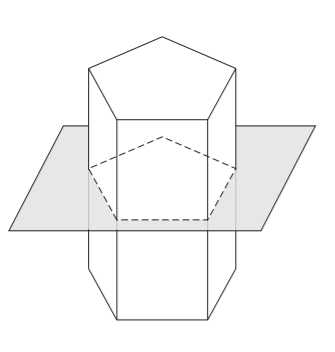 